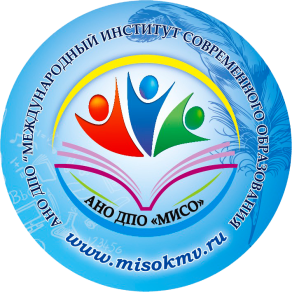 АНО ДПО«Международный институт современного образования»357635 Ставропольский край, г. Ессентуки, пер. Кирова, 1/ ул. Ермолова, 123,ОГРН 1162651074332, ИНН 2626045964, КПП 262601001,эл.почта: miso.kmv@mail.ru  сайт: http://www.misokmv.ru тел.: 8 – 928-364-04-02РаспискаЯ, _______________________________________,  учебно-дидактические и методические материалы по программе __________________________________________________________________________________________________________________________________________________________Получил (а) на электронном носителе.«___» _________20___ г.                                          Подпись________________АНО ДПО«Международный институт современного образования»357635 Ставропольский край, г. Ессентуки, пер. Кирова, 1/ ул. Ермолова, 123,ОГРН 1162651074332, ИНН 2626045964, КПП 262601001,эл.почта: miso.kmv@mail.ru  сайт: http://www.misokmv.ru тел.: 8 – 928-364-04-02РаспискаЯ, _______________________________________,  учебно-дидактические и методические материалы по программе __________________________________________________________________________________________________________________________________________________________Получил (а) на электронном носителе.«___» _________20___ г.                                          Подпись________________